Regulator jakości powietrza VOC I WS 120 TrioOpakowanie jednostkowe: 1 sztukaAsortyment: K
Numer artykułu: 0157.1664Producent: MAICO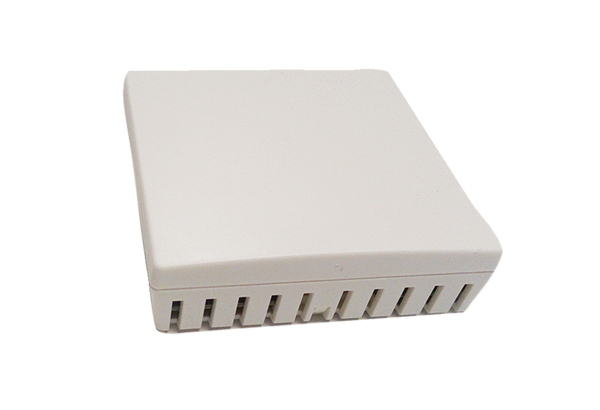 